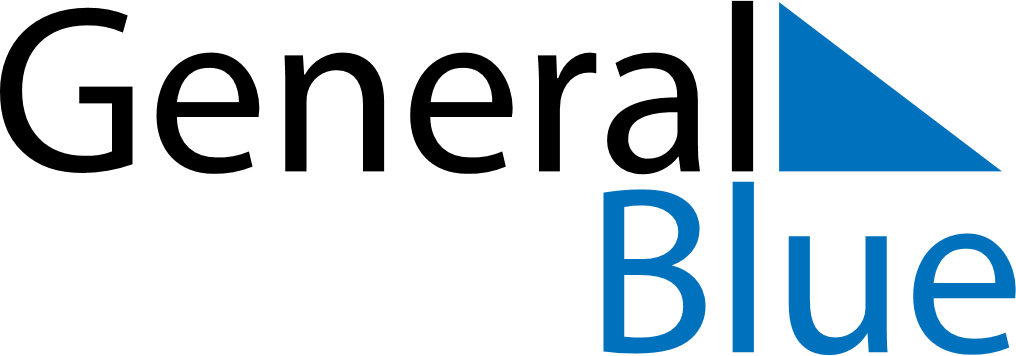 May 2022May 2022May 2022May 2022HungaryHungaryHungarySundayMondayTuesdayWednesdayThursdayFridayFridaySaturday12345667Labour Day
Mother’s Day891011121313141516171819202021National Defense Day2223242526272728293031